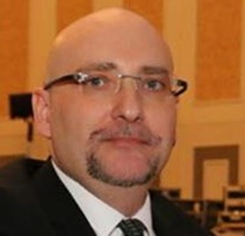 Prof. Dr. Kayıhan Uluç1973’de İstanbul’da doğdum. 1997 yılında Hacettepe Üniversitesi Tıp Fakültesi’nden mezun olup,  aynı üniversitenin Nöroloji Anabilim Dalı’nda, 1998–2004 tarihleri arasında uzmanlık eğitimi aldım. 2005 yılında askerlik görevini yaptıktan sonra, 2006 yılı başında İstanbul’da Marmara Üniversitesi Tıp Fakültesi Nöroloji Anabilim Dalı’nda uzman hekim olarak göreve başladım. Marmara Üniversitesi’nde  “Elektrodiyagnostik Nöroloji” yüksek lisans programını tamamladım,  2011 yılında “Klinik Nörofizyoloji” yan dal uzmanı oldum. 2009 yılında doçent, 2016 yılında profesör unvanlarını aldım. 2011-2017 tarihleri arasında Marmara Üniversitesi Tıp Fakültesi Nöroloji Anabilim Dalı Klinik Nörofizyoloji Bilim Dalı Başkanlığı görevini yürüttüm. Halen aynı üniversitenin Nöroloji Anabilim Dalı’nda görevine devam ediyorum. Özel ilgi alanlarım Klinik Nörofizyoloji, nöromusküler hastalıklar ve nöropatik ağrı. 	Ulusal ve uluslararası dernek üyeliklerinin yanında, ulusal ve uluslararası bazı dergilerin editörler kurulu ve bilimsel danışma kurulu üyeliklerine devam ediyorum. Ayrıca, çok sayıda ulusal ve uluslararası dergide hakemlik görevi yürütüyorum. Türk Nöroloji Derneği’nin bazı çalışma gruplarında aktif görevlerim var. Hem çalıştığım tıp fakültesinde, hem de anabilim dalımızın mezuniyet sonrası eğitim faaliyetlerinde koordinatör olarak görev yaptım, yapmaya devam ediyorum. Bir dönem moderatörlüğünü yürüttüğüm “Genç Nörologlar” çalışma grubunda olduğu gibi, öncelikli amaçlarım; asistan eğitiminin standardizasyonu, ülkemizin her noktasında görev yapmakta olan meslektaşlarımızın mesleki sorunlarıyla ilgilenmek ve onların bilgi ve becerisini artırmaya yönelik eğitim faaliyetleri konusunda çalışmak olacak. Herkese saygılarımı sunuyorum. 